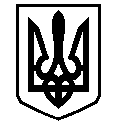 У К Р А Ї Н АВАСИЛІВСЬКА МІСЬКА РАДАЗАПОРІЗЬКОЇ ОБЛАСТІсьомого скликанняп’ятнадцята (позачергова) сесіяР І Ш Е Н Н Я 03 листопада 2016                                                                                                              № 7Про затвердження проектно-кошторисної документації на об’єкт «Дорога по                   вул. Каховській м. Василівка Запорізької області – капітальний ремонт»Керуючись ст. 26 Закону України «Про місцеве  самоврядування в Україні», Законом України «Про регулювання містобудівної діяльності» та на підставі експертного звіту     ДП «Укрдержбудекспертиза» в Запорізькій області № 08-1092-16 від 18 жовтня 2016 р., Василівська міська радаВ И Р І Ш И Л А:1. Затвердити проектно-кошторисну документацію на об’єкт «Дорога по                  вул. Каховській м. Василівка Запорізької області – капітальний ремонт» загальною кошторисною вартістю 399,601 тис. грн.Міський голова                                                                                              Л.М. Цибульняк